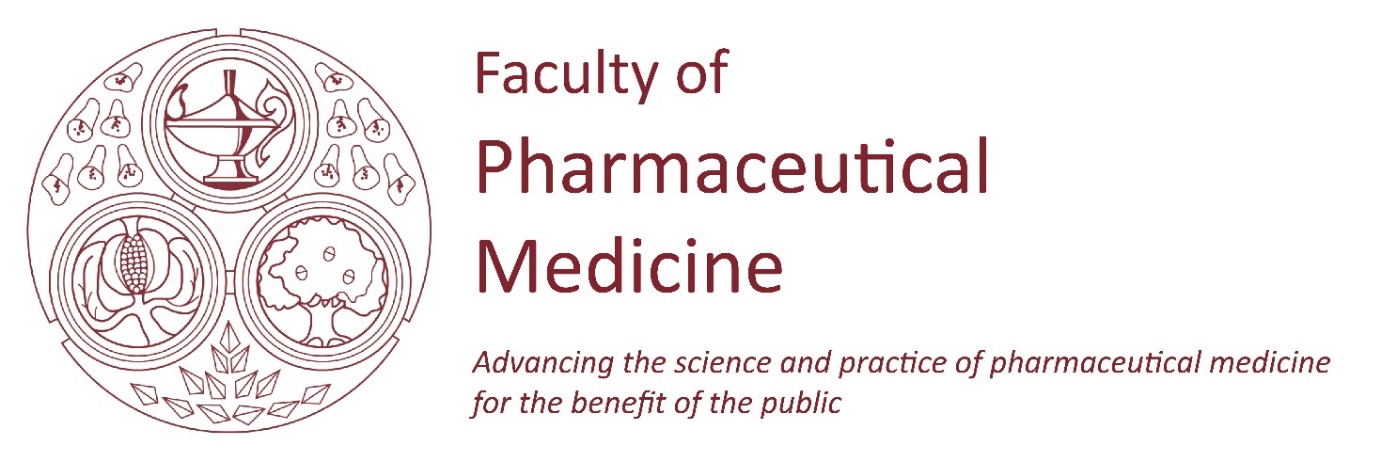 FPM Guide and Code of Conduct for TrusteesIntroductionThe purpose of this code is to provide clear guidance on the standards of conduct and practice expected of trustees of the Faculty of Pharmaceutical Medicine (FPM).  It will be of use to FPM members who are considering standing for election, re-election, appointment or re-appointment as a Trustee.  It will also be of use to potential proposers or seconders of individuals for election or re-election to a Trustee role. This code should be read in conjunction with the Memorandum and Articles of Association and Regulations of FPM and the Charity Commission publication “The Essential Trustee: What you need to know” (CC3).Any difficulties experienced in maintaining the standards set out in this Code of Conduct should be discussed with one of the Officers of FPM at the earliest opportunity.About FPMFPM was established on 26 October 1989 as a joint Faculty of the Royal College of Physicians of London, the Royal College of Physicians, Edinburgh and the Royal College of Physicians and Surgeons of Glasgow to set, maintain and, where possible, to raise standards in the practice of pharmaceutical medicine.  It is a registered charity. In 2009 FPM, whilst retaining its Charity status, incorporated as a Company Limited by Guarantee.The Board of TrusteesThe Board of Trustees is the body having the general control and management of the administration of FPM.  As such, the members of the board are the charity trustees, and on taking up office take on responsibilities under charity law as well as duties in the running of FPM.  (See the Charity Commission publication referred to above). The trustees are also Directors of the Company and take on responsibilities under Company Law.The Functions of the Board of TrusteesTo take part in formulating and regularly reviewing the strategic aims of FPM.To ensure that the policy and practices of FPM are in keeping with its aims.To ensure that FPM functions within the legal and financial requirements of a charitable organisation and strives to achieve best practice.Working together as a Board of TrusteesThe overriding principle by which trustees must work is that decisions should be taken only in the interests of FPM and not of the individual trustees.  Trustees should, therefore, never place themselves in a position where they will achieve financial or other material benefit for themselves or members of their family, nor should they put themselves in a position of conflict of interests.To ensure that FPM is run efficiently and effectively, trustees should abide by the following good governance rules:Be aware of the duties of a trustee of FPM.Make decisions jointly with the other trustees and take joint responsibility for those decisions.Act in accordance with FPM’s governing documents as published on FPM’s website.Take and carefully consider professional advice if required to enable appropriate decision making.Act only in the best interests of FPM and to progress FPM’s mission to ‘advance the science and practice of pharmaceutical medicine by working to develop and maintain competence, ethics and integrity and the highest professional standards in the specialty for the benefit of the public’.Support the development and implementation of good practice in the governance and management of FPM’s activities.Act fairly in accordance with principles of good employment practice and equal opportunities in making decisions affecting the staff.Understand, accept and respect the difference in roles between the trustees and the staff and promote the development of a mutually supportive relationship.Individual conductTrustees must always be aware of their position at all times both in board meetings and in the course of their activities as representatives of FPM.  They should therefore undertake to:Observe and promote the Nolan Principles (The Seven Principles of Public Life) and, for those to whom they apply, the General Medical Council’s principles of Good Medical Practice and FPM’s Good Pharmaceutical Medical Practice.Act in accordance with FPM’s policies as published on FPM’s website.Observe the confidentiality of information identified as such which they receive as part of their role as a trustee, e.g. information about other FPM members, examination candidates, trainees, staff and other organisations.Avoid bias on grounds of gender, ethnic origin, religion, marital status, age, sexual orientation or disability in all aspects of their role as trusteeTake an active role in the promotion of a positive public image of FPM.Distinguish clearly, when speaking or writing, both to internal and external audiences, between their personal views and those of FPMWhen representing FPM through speech or writing always reflect current FPM policy even when those do not agree with their personal views.Ensure they do not use their service on the Board to the advantage of the organisation they work for, other bodies they are members of, or to promote personal interests.Monitor their effectiveness as a trustee and their compliance with this code throughout their term of appointment.Seek relevant support, guidance and training to enable them to undertake their duties effectively. FPM valuesValues are important for modern and forward-thinking organisations, as they help to support the vision, shape the culture and support decision-making but most importantly, they govern how we all behave towards one another.We are	This meansProfessional	Being accountable for our work and actionsInnovative	Seeking solutions proactivelyCaring	Treating everyone with dignityCollaborative	Working positively with othersCredible	Being honest and ethical in our workLearned	Investing in developing knowledge and skillsEveryone involved with FPM work should:Be respectful of each other's unique skills and knowledge Communicate with respectListen carefully to others in order to understand their perspectivesTake responsibility for their words and actionsKeep criticism constructiveRespect diversity and be tolerant of differencesDeclaration of InterestsTo demonstrate complete probity, all trustees must abide by FPM’s declaration of interest’s policy, and take the following action:On becoming a trustee make a full entry of all interests in FPM register.Update all entries as soon as possible after a change of circumstances.Review and update entries on an annual basis.So far as possible anticipate any conflicts of interest which might arise because of personal, occupational or other interests and take steps to avoid them.Attendance at MeetingsAll Trustees are expected to attend all board meetings, and all meetings of committees, sub-committees and working groups to which they are appointed, unless there are pressing reasons preventing their attendance.Trustees must prepare adequately for meetings and contribute to them appropriately and effectively.Trustees should observe FPM’s Online Meeting Etiquette guidance when joining meetings via video-conferenceThe guidance set out in FPM’s Standing Orders should be followed.DocumentVersion dateOwned by / Approved bySummary of changes and rationaleOriginal Policy28 Nov 2006Board / BoardNot applicable (N/A)Version 229 April 2010Board / BoardMinor rewording onlyVersion 315 Oct 2021Board / BoardMinor update to working together and individual conduct sections plus the inclusion of FPM’s Values.Updates made to ensure consistency with the Committee Code of Conduct document.Version 411 May 2023Board / BoardInclusion of reference to policy in individual conduct